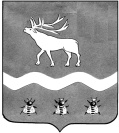 Межведомственная комиссия по охране трудаВ ЯКОВЛЕВСКОМ МУНИЦИПАЛЬНОМ округе692361, с. Яковлевка, пер. Почтовый, 7, т./ф. (42371) 91620 Р Е Ш Е Н И Е № 21от «20» сентября 2023 года   11.00         В связи с тем, что руководитель СПК колхоза «Полевой» Павел Алексеевич Кравчук не принял участие на заседании  межведомственной комиссии по охране труда в Яковлевском муниципальном округе, принято решение рассмотреть вопрос: «О выполнении решения МВК по охране труда в Яковлевском муниципальном округе от 10 октября 2022 года «О работе администрации СПК колхоза «Полевой» председатель Павел Алексеевич Кравчук по соблюдению законодательства об охране труда по состоянию на 27 ноября 2023 года (Об организации проведения предварительных и периодических медицинских осмотров работников. Об обеспечении работников спецодеждой, спецобувью и другими средствами индивидуальной защиты. О прохождении обучения по охране труда. О проведении специальной оценки условий труда. Об оценке профессиональных рисков на рабочих местах.  О подготовке документов по охране труда, наличие которых носит обязательный характер)»  27 ноября 2023 года.            В случае не явки руководителя СПК колхоза «Полевой» Павла Алексеевича Кравчука на заседание, главному специалисту по государственному управлению охраной труда Администрации Яковлевского муниципального района Абраменок Оксане Алексеевне передать сведения о не исполнении трудового законодательства руководителем СПК колхоза «Полевой» в прокуратуру Яковлевского района для прокурорского реагирования. Председатель межведомственной комиссии   по охране труда в Яковлевском муниципальномокруге, заместитель главы Администрации Яковлевского муниципального округа                                                С.А. Шилов                                                                 Межведомственная комиссия по охране трудаВ ЯКОВЛЕВСКОМ МУНИЦИПАЛЬНОМ округе692361, с. Яковлевка, пер. Почтовый, 7, т./ф. (42371) 91620 Р Е Ш Е Н И Е № 21от «20» сентября 2023 года   11.00      В связи с тем, что руководитель СПК колхоза «Полевой» Павел Алексеевич Кравчук не принял участие на заседании  межведомственной комиссии по охране труда в Яковлевском муниципальном округе, принято решение рассмотреть вопрос: «О выполнении решения МВК по охране труда в Яковлевском муниципальном округе от 10 октября 2022 года «О работе администрации СПК колхоза «Полевой» председатель Павел Алексеевич Кравчук по соблюдению законодательства об охране труда по состоянию на 27 ноября 2023 года (Об организации проведения предварительных и периодических медицинских осмотров работников. Об обеспечении работников спецодеждой, спецобувью и другими средствами индивидуальной защиты. О прохождении обучения по охране труда. О проведении специальной оценки условий труда. Об оценке профессиональных рисков на рабочих местах.  О подготовке документов по охране труда, наличие которых носит обязательный характер)»  27 ноября 2023 года.         В случае не явки руководителя СПК колхоза «Полевой» Павла Алексеевича Кравчука на заседание, главному специалисту по государственному управлению охраной труда Администрации Яковлевского муниципального района Абраменок Оксане Алексеевне передать сведения о не исполнении трудового законодательства руководителем СПК колхоза «Полевой» в прокуратуру Яковлевского района для прокурорского реагирования. Председатель межведомственной комиссии   по охране труда в Яковлевском муниципальномокруге, заместитель главы Администрации Яковлевского муниципального округа                                                  С.А. Шилов